Information for Incoming First YearsCourse Structure Year 1 Film & Screen MediaSemester DatesPlease note it is up to the individual student to check timetabling information related to their minor subject.TimetableSemester 1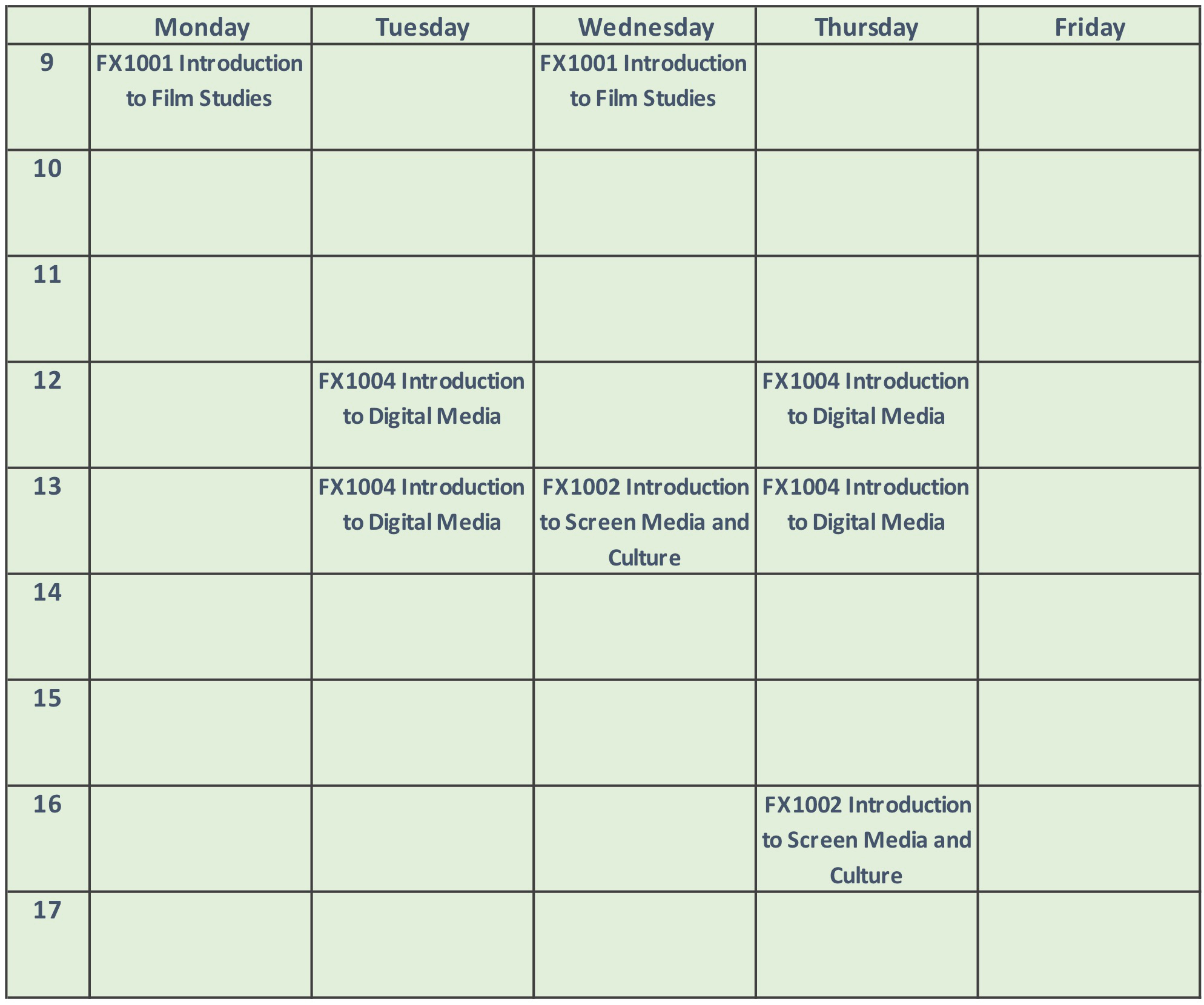 
Semester 2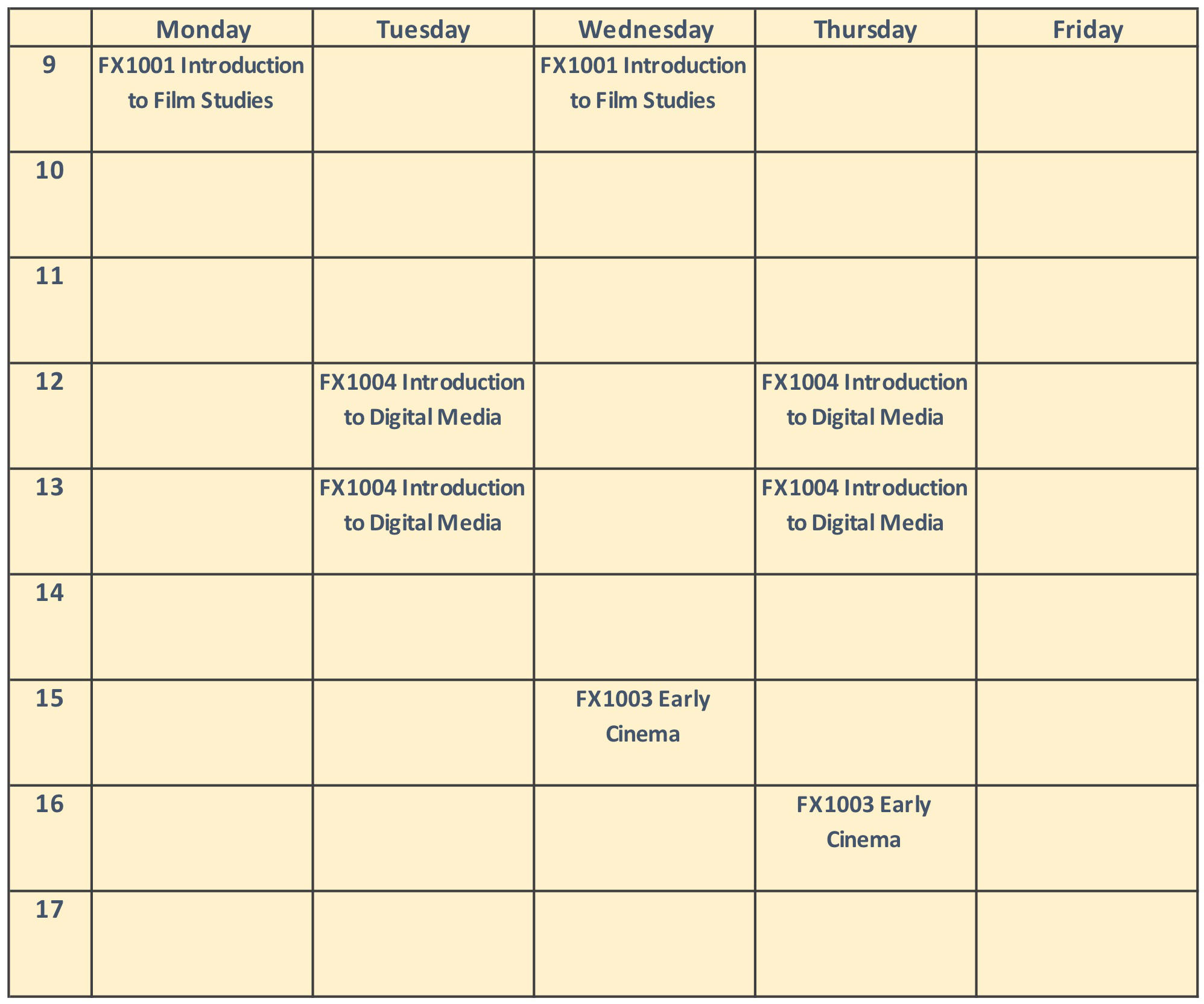 Semester 1Semester 2Start Date: 28th September 2020Start Date: 25th January 2021FX1001 Introduction to Film Studies (10 credits)FX1004 Introduction to Digital Media (10 credits)FX1001 Introduction to Film Studies (10 credits)FX1004 Introduction to Digital Media (10 credits)FX1002 Introduction to Screen Media and Culture (5 credits)+15 credits from minor subjectsFX1003 Early Cinema - From the Magic Lantern to the Pioneers (5 credits)+15 credits from minor subjectsFIRST SEMESTER PERIOD 1 WEEK STUDY/REVIEW CHRISTMAS RECESS SECOND SEMESTER PERIOD EASTER RECESS 1 WEEK STUDY/REVIEW ALL DEGREE/DIPLOMA STUDENTS* M. 28.09.2020 to F. 18.12.2020 Sa.19.12.2020 to Su. 03.01.2021 M. 25.01.2021 to F. 23.04.2021 F. 02.04.2021 to Su.11.04.2021 M. 26.04.2021 to T. 29.04.2021 